Hounslow Highways Litter Picking Event Form 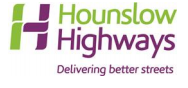 Clean Up Event Location…………………………………………………………………………………… Date………………………………Bags collection point (please log via FixMyStreet)………………………………………………………………………………………Event Organisers/Community Group Name.………………………………………………………………………………………………Event Organiser/Community Group Contact Details…………………………………………………………………………………..Estimated number of volunteers.………………………………………………………………………………………………………………. Loaned equipment………………. Litter pickers.………………. Gloves.………………………….. Bags.…………………………..Loaned equipment delivery address and preferred delivery time…………………………………………………………….Loaned equipment collection address and collection time…………………………………………………………………………Before the event, please ensure you have:Completed a risk assessment/understand COVID-19 guidance?		y/nAll necessary equipment delivered/available?				y/nAgreed bag collection point with Hounslow Highways?			y/n 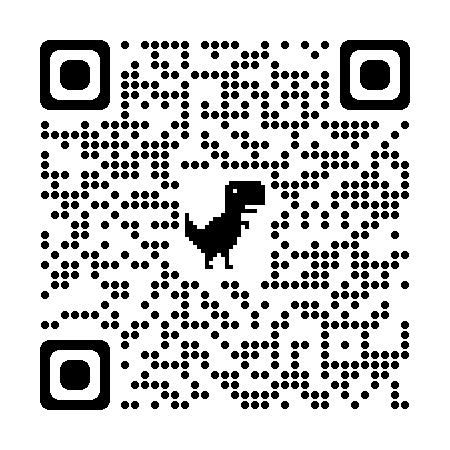 At the start of the event, please consider briefing volunteers on: Health and Safety guidance						y/nMeeting/bags collection points 						y/nSite area/route	 							y/nPPE 									y/nWorking together							y/n‘Sharps’   								y/nCollection of loaned materials						y/nThe table below is only necessary if you would like to provide Hounslow Highways with photos. We would love to show your hard work and inspire others on social media.Feedback/Contact/Photo ConsentNameEmailFeedbackPhoto Consent?Contact Consent?